Приложениек решению Совета депутатовгородского округа Домодедово Московской областиот 17.11.2022  № 1-4/1277ПроектЗАКОН МОСКОВСКОЙ ОБЛАСТИО внесении изменений в Закон Московской области «О городском округе Домодедово и его границе» и Закон Московской области «Об организации местного самоуправления на территории Раменского муниципального района»               Статья 1Внести в Закон Московской области № 234/2006-ОЗ «О городском округе Домодедово и его границе» (с изменениями, внесенными законами Московской области № 59/2009-ОЗ, № 171/2009-ОЗ, № 183/2010-ОЗ, № 7/2011-ОЗ, № 178/2011-ОЗ, № 115/2017-ОЗ, №18/2019-ОЗ, №278/2019-ОЗ, №204/2021-ОЗ, №6/2022-ОЗ) следующие изменения:1) в приложении 1:карту (схему) изложить в следующей редакции: 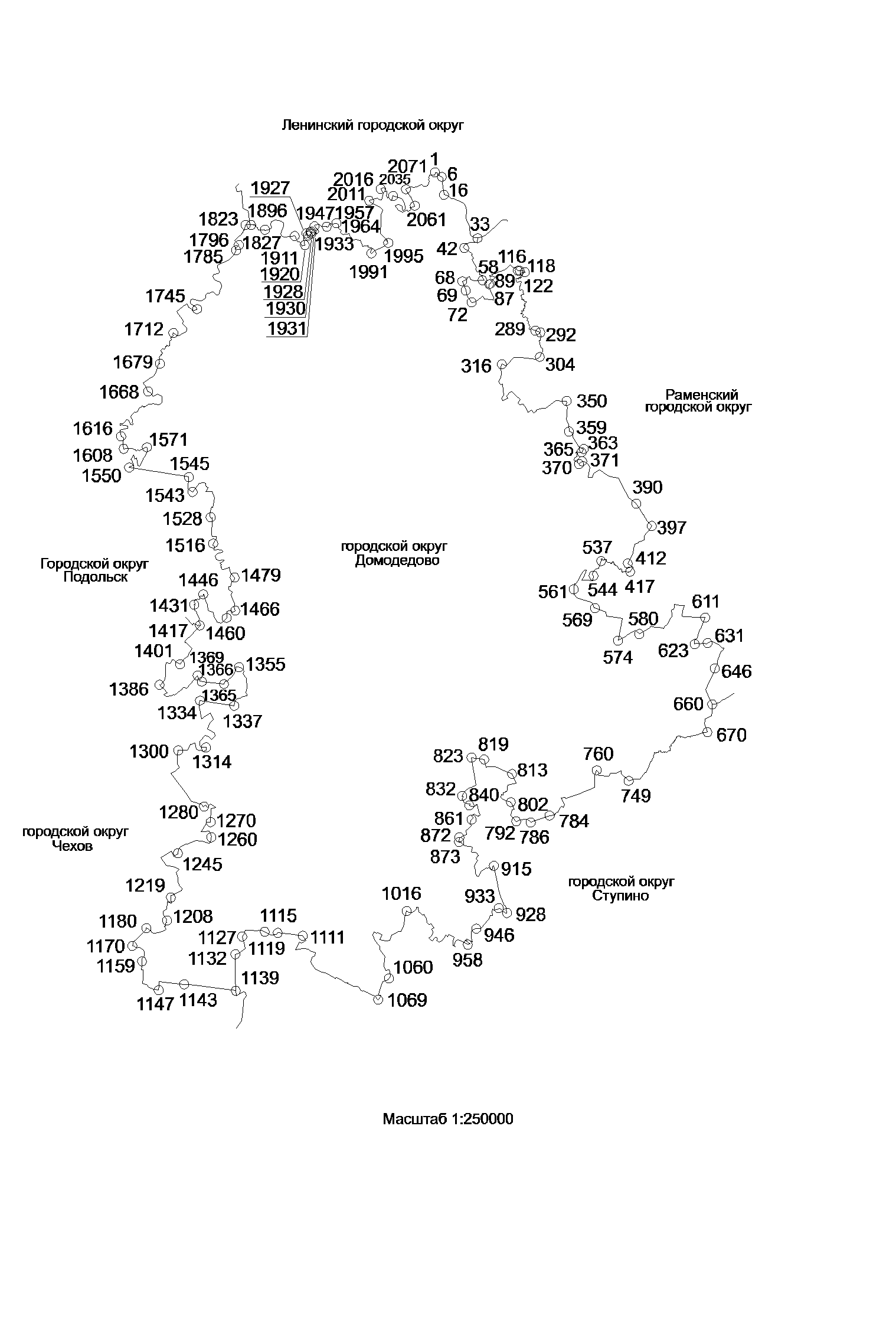 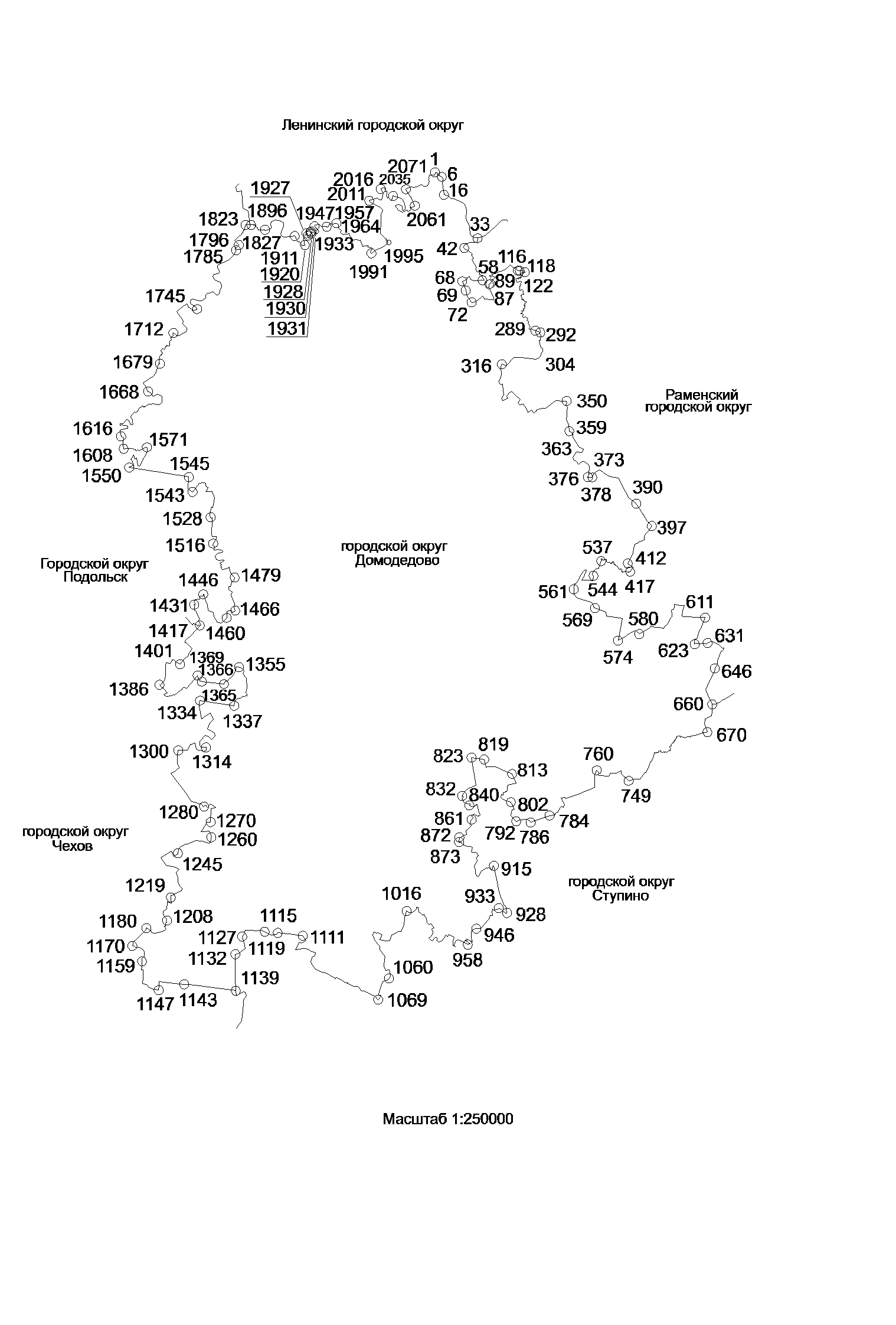  	                                                                            » часть 1  изложить в следующей редакции:«1. Площадь территории городского округа Домодедово составляет 81880 га.»пункты 21-24 части 3 изложить в следующей редакции:«21) от точки 363 граница проходит на юго-запад по западным границам земельных участков с кадастровыми номерами 50:23:0040849:146, 50:23:0040849:67 до точки 365; 22) от точки 365 граница проходит на запад, далее общим направлением на юг, юго-восток по северной, западной границам земельного участка с кадастровым номером 50:23:0040849:61 (точка 370); 23) от точки 370 граница проходит на северо-восток по юго-восточным границам земельных участков с кадастровыми номерами 50:23:0040849:61, 50:23:0040849:20 (точка 371); 24) от точки 371 граница проходит на юго-восток, юго-запад, восток, северо-восток, юго-восток по западной, южной границам земельного участка с кадастровым номером 50:23:0000000:152423, далее 1347 метров на юго-восток (точка 390)»;2) в приложении 2:строки 363-365 изложить в следующей редакции:«	»;дополнить строками 365.1-365.3 следующего содержания: «    	»;строку 366 изложить в следующей редакции:«	»;дополнить строками 366.1-366.7 следующего содержания:«               »;строки 367-370 изложить в следующей редакции:«                                                                             »; дополнить строкой 370.1 следующего содержания:«	»;строку 371 изложить в следующей редакции:«	»дополнить строкой 371.1 следующего содержания:«	»дополнить строкой 373.1 следующего содержания:«	»строки 374-380 изложить в следующей редакции«Статья 2Внести в Закон Московской области № 58/2019-ОЗ «Об организации местного самоуправления на территории Раменского муниципального района» (с изменениями, внесенными законами Московской области № 278/2019-ОЗ,  №128/2020-ОЗ, №297/2020-ОЗ, №7/2021-ОЗ,117/2021-ОЗ)  следующие изменения:1) в приложении 1:карту (схему) изложить в следующей редакции: «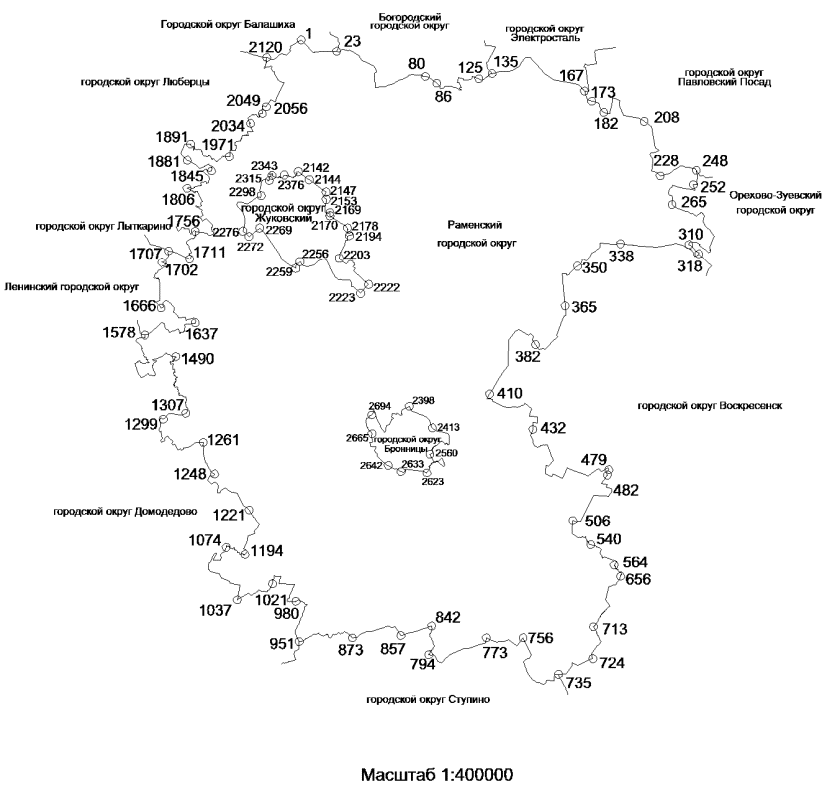  »;часть 1 изложить в следующей редакции:«1. Площадь территории Раменского городского округа составляет 139739 га.»;пункт 19 части 3 изложить в следующей редакции:«44) от точки 1221 граница проходит общим направлением на северо-запад по юго-западной и западной границам земельного участка с кадастровым номером 50:23:0000000:154423, по юго-западной, западной и северной границам участка с кадастровым номером 50:23:0040849:61, по юго-восточной границе земельного участка с кадастровым номером 50:28:0000000:41886 до точки 1248» 2) в приложении 2:строку 1231 изложить в следующей редакции: «                                                                 »; строки 1232-1246 изложить в следующей редакции:«	 	»; строки 1247-1248 изложить в следующей редакции:«	».Статья 3Настоящий Закон вступает в силу через десять дней после 
его официального опубликования.Губернатор Московской области 						                А.Ю. Воробьев«___» _______________ года№ _____________Принят постановлением Московской областной Думыот ___________ № _________ 363428100.452219540.24364428050.162219509.77365427916.32219423.17365.1427919.062219373.08365.2427920.222219351.80365.3427919.52219351.11366427932.192219133.93366.1427884.722219102.49366.2427891.652219155.84366.3427862.652219193.93366.4427846.052219191.89366.5427822.252219177.77366.6427688.732219159.21366.7427667.862219149.99367427612.532219037.86368427505.172219023.54369427431.122219133.76370427289.112219284.8370.1427349.232219356.36371427434.012219457.27371.1427416.712219551.42373.1427260.862219774.39374427115.132219868.66375426599.82219788.41376426588.922219767.98377426576.992219764.5378426572.422219994.42379426767.62220062.64380426791.822220102.91231426791.822220102.91231.1426767.62220062.641231.2426572.422219994.421231.3426576.992219764.51231.4426588.922219767.981231.5426599.82219788.411231.6427115.132219868.661231.7427260.862219774.391231.8427260.452219763.081231.9427413.352219559.541231.10427416.712219551.421231.11427434.012219457.271231.12427349.232219356.361231.13427289.112229284.81231.14427431.122219133.761231.15427505.172219023.541231.16427612.532219037.861231.17427667.862219149.991231.18427688.732219159.211231.19427822.252219177.771231.20427846.052219191.891231.21427862.652219193.931231.22427891.652219155.841231.23427884.722219102.491231.24427932.192219133.931231.25427919.52219351.111231.26427920.222219351.81231.27427919.062219373.081231.28427916.32219423.171247428050.162219509.771248428100.452219540.24